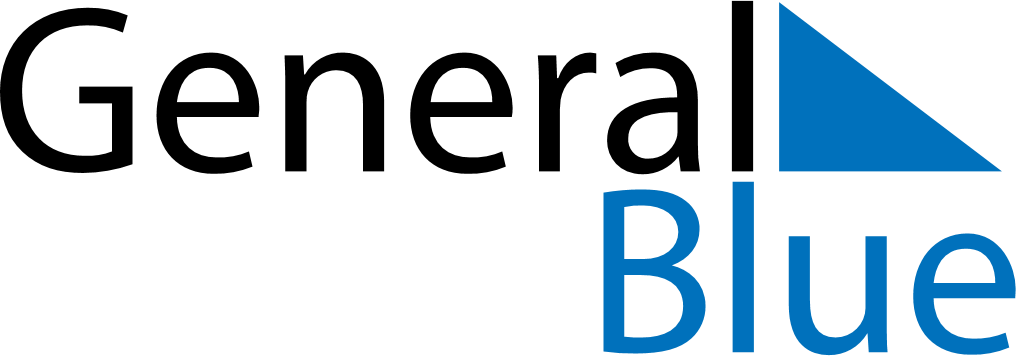 April 2029April 2029April 2029The NetherlandsThe NetherlandsMONTUEWEDTHUFRISATSUN1Easter Sunday2345678Easter Monday91011121314151617181920212223242526272829King’s Day30